“We all need advice at times,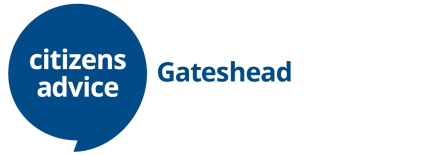 but rarely more so than when our health changes”An illness, operation and other factors can affect our ability to work, our housing, relationships, benefit entitlement and plans for the future.  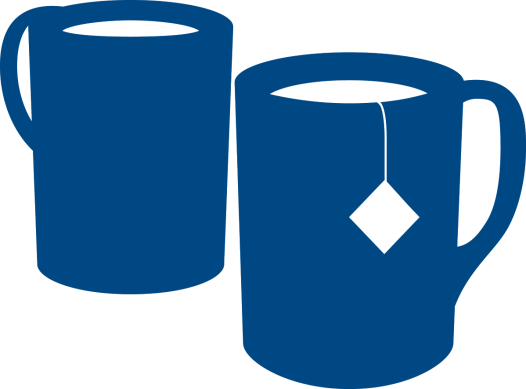 At these times it is vital to access help - and for advice to be available quickly and conveniently.Our Adviser will offer the same broad range of free, independent, impartial and confidential advice which is available in our central office.  If we can’t advise you on your issue, we will be able to refer you to a specialist who can. 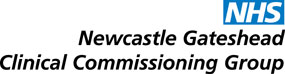 “We all need advice at times,but rarely more so than when our health changes”An illness, operation and other factors can affect our ability to work, our housing, relationships, benefit entitlement and plans for the future.  At these times it is vital to access help - and for advice to be available quickly and conveniently.Our Adviser will offer the same broad range of free, independent, impartial and confidential advice which is available in our central office.  If we can’t advise you on your issue, we will be able to refer you to a specialist who can. 